Informacja o ofertach złożonych w ramach postępowania nr IZRK.271.9.2023Złożono tylko jedną ofertę, przez Wykonawcę WPPTUH GRUD TRANS S.C., 96-313 JAKTORÓW, UL. GEN. SKOKOWSKIEGO 6, NIP: 8381543976Wykonawca ten złożył ofertę: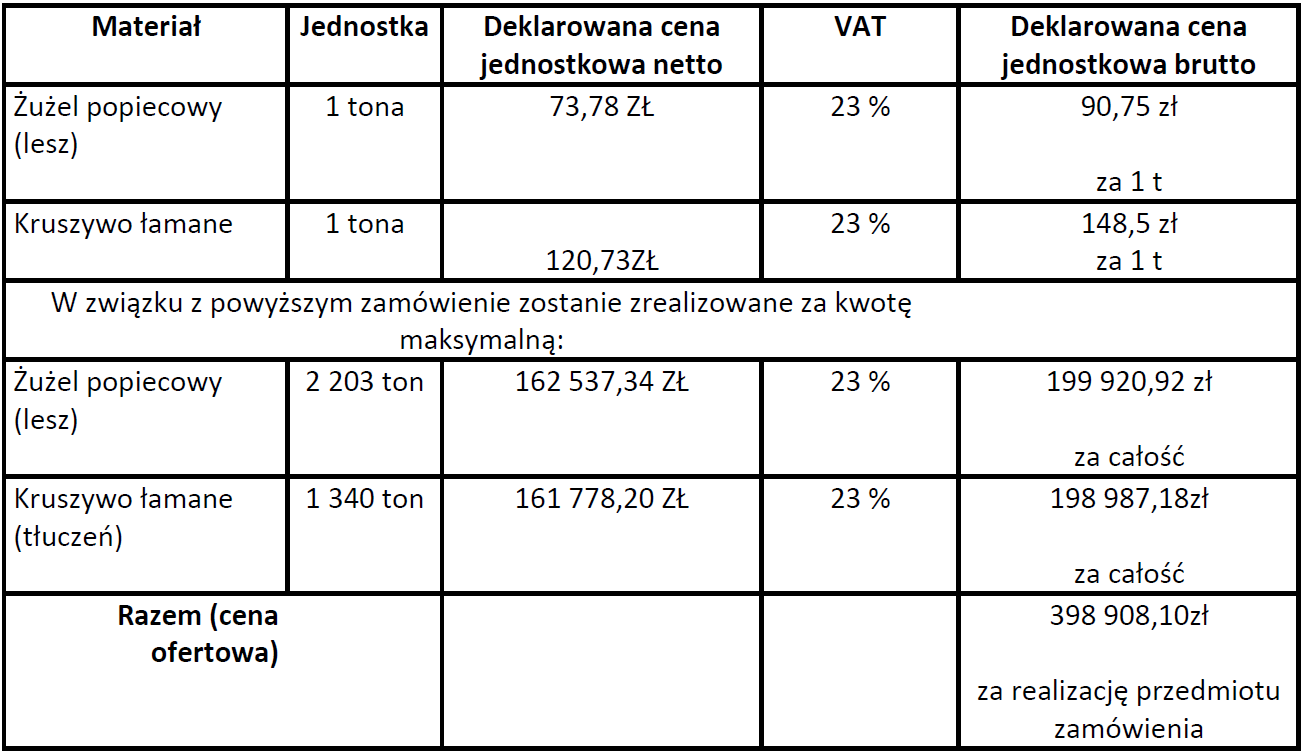 